PassFailFailLabviewLighting System□□□HVAC System □□□Heat Auto Power  On/Off □□□Heat Manual Power  On/Off□□□AC Auto Power  On/Off□□□AC Manual Power  On/Off□□□Security System□□□ AutoCAD(1:240 scale)Floor plan drawing □□□Plumbing system drawing □□□Electrical system drawing □□□Front elevation drawing □□□Most detailed side or back elevation drawing □□□3-Dimensional Model (Physical or AutoCAD)□□□Note:  If selected, 3D model constructed in AutoCAD must have height, width and depth. This requirement is not the same as the different views such: Front, Plan, End, etc. Drawing should be capable of being viewed from an isometric perspective. The Physical model must be present for commissioning.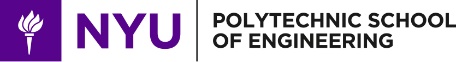 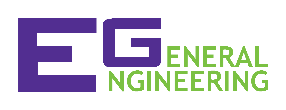 